Publicado en Ciudad de México el 28/06/2022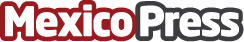 realme GT NEO 3 se lanzó oficialmente en México y ofrece una experiencia de usuario rápida y revolucionariarealme, la marca de teléfonos inteligentes de más rápido crecimiento en el mundo, lanzó hoy oficialmente la venta a través de servicio global en México del realme GT Neo 3Datos de contacto:Edgar Hernandez55 6932 9626Nota de prensa publicada en: https://www.mexicopress.com.mx/realme-gt-neo-3-se-lanzo-oficialmente-en Categorías: Telecomunicaciones Dispositivos móviles Innovación Tecnológica http://www.mexicopress.com.mx